ПРОЕКТ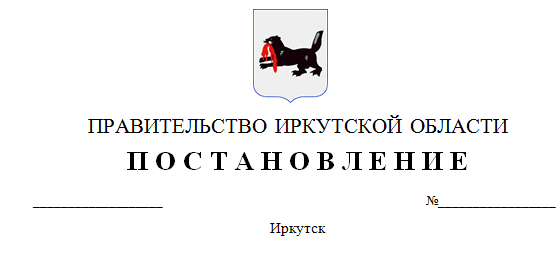 О внесении изменений в государственную программу Иркутской области «Развитие культуры» на 2014 - 2018 годыВ соответствии пунктом 22 Положения о порядке принятия решений о разработке государственных программ Иркутской области и их формирования и реализации, утвержденным постановлением Правительства Иркутской области от  № 282-пп, руководствуясь частью 4 статьи 66, статьей 67 Устава Иркутской области, Правительство Иркутской областиП О С Т А Н О В Л Я Е Т:1. Внести в государственную программу Иркутской области «Развитие культуры» на 2014 - 2018 годы, утвержденную постановлением Правительства Иркутской области от 24 октября 2013 года № 438-пп (далее – Государственная программа), следующие изменения:1) в наименовании Государственной программы цифры «2018» заменить цифрами «2020» соответственно;паспорт Государственной программы в новой редакции (приложение 1);в абзаце одиннадцатом раздела 1 «ХАРАКТЕРИСТИКА ТЕКУЩЕГО СОСТОЯНИЯ СФЕРЫ РЕАЛИЗАЦИИ ГОСУДАРСТВЕННОЙ ПРОГРАММЫ» цифры «31», «21» и «2» заменить цифрами «30», «20» и «1» соответственно;в разделе 2 «ЦЕЛЬ И ЗАДАЧИ ГОСУДАРСТВЕННОЙ ПРОГРАММЫ, ЦЕЛЕВЫЕ ПОКАЗАТЕЛИ ГОСУДАРСТВЕННОЙ ПРОГРАММЫ, СРОКИ РЕАЛИЗАЦИИ ГОСУДАРСТВЕННОЙ ПРОГРАММЫ» слова «2014-2018» заменить словами «2014–2020»;в абзаце двадцать девятом цифры «2018» заменить цифрами «2020»;в разделе 3 «ОБОСНОВАНИЕ ВЫДЕЛЕНИЯ ПОДПРОГРАММ»:в абзаце третьем слова «и архивного дела» исключить;абзац двадцать первый изложить в новой редакции: «Деятельность по проведению мероприятий областными государственными учреждениями культуры в рамках достижения задачи по созданию единого культурного пространства на территории Иркутской области направлена на обеспечение доступности для населения и гостей Иркутской области государственных услуг и работ, включаемых в задания учреждений, а также их качества.»;дополнить абзацами двадцать вторым – двадцать четвертым:«В соответствии с частью 3 статьи 69.2 Бюджетного кодекса государственное задание на оказание государственных услуг (выполнение работ) учреждениями субъекта Российской Федерации формируется в соответствии с ведомственным перечнем государственных  услуг и работ, оказываемых (выполняемых) государственными  учреждениями в качестве основных видов деятельности, который должен соответствовать базовым перечням государственных и муниципальных услуг и работ, утверждаемым федеральными государственными органами. На основании анализа действующих базовых перченей государственных и муниципальных услуг, ведомственного перечня государственных услуг и работ, утвержденного министерством культуры Иркутской области, определены основные мероприятия Подпрограммы, включающие в себя оказание услуг и выполнение работ по основным видам деятельности областных государственных учреждений культуры.Отдельно, с учетом административно-управленческой принадлежности автономных и бюджетных учреждений, а также бюджетного статуса главного распорядителя средств областного бюджета службы по охране объектов культурного наследия в рамках Подпрограммы сохранена ведомственная целевая программа «Обеспечение сохранности и использования, популяризация объектов культурного наследия, находящихся в собственности Иркутской области, и государственной охране объектов культурного наследия Иркутской области» на 2016-2020 годы», исполнение которой указанным государственным органом обеспечивается самостоятельно.»;в абзаце шестнадцатом раздела 5 «АНАЛИЗ РИСКОВ РЕАЛИЗАЦИИ ГОСУДАРСТВЕННОЙ ПРОГРАММЫ И ОПИСАНИЕ МЕР УПРАВЛЕНИЯ РИСКАМИ РЕАЛИЗАЦИИ ГОСУДАРСТВЕННОЙ ПРОГРАММЫ» слова «и осуществляющем полномочия главного распорядителя бюджетных средств для архивного агентства Иркутской области и службы по охране объектов культурного наследия Иркутской области, а также предоставление межбюджетных трансфертов по заработной плате в муниципальные образования Иркутской области (в основном, на поселенческий уровень)» исключить;в разделе 7 «ОЖИДАЕМЫЕ КОНЕЧНЫЕ РЕЗУЛЬТАТЫ РЕАЛИЗАЦИИ ГОСУДАРСТВЕННОЙ ПРОГРАММЫ»:в абзаце втором цифры «2018» заменить цифрами «2020» соответственно;в абзаце третьем цифры «2018» заменить цифрами «2020» соответственно;в абзаце четвертом цифры «2018» заменить цифрами «2020» соответственно;в абзаце пятом цифры «30,5» и «2018» заменить цифрами «31,5» и «2020» соответственно;в абзаце шестом цифры «49,9» и «2018» заменить цифрами «100» и «2020» соответственно;2) в подпрограмме «Оказание финансовой поддержки муниципальным образованиям Иркутской области в сфере культуры и архивного дела» на                 2014 - 2018 годы, являющейся Приложением 1 к Государственной программе внести следующие изменения (далее Подпрограмма 1):в наименовании Подпрограммы 1 цифры «2018» заменить цифрами «2020» соответственно;паспорт Подпрограммы 1 изложить в новой редакции (приложение 2);в разделе 1 «ЦЕЛЬ И ЗАДАЧИ ПОДПРОГРАММЫ, ЦЕЛЕВЫЕ ПОКАЗАТЕЛИ ПОДПРОГРАММЫ, СРОКИ РЕАЛИЗАЦИИ» цифры «2018» заменить цифрами «2020»;в разделе 7 «СВЕДЕНИЯ ОБ УЧАСТИИ МУНИЦИПАЛЬНЫХ ОБРАЗОВАНИЙ ИРКУТСКОЙ ОБЛАСТИ В РЕАЛИЗАЦИИ ПОДПРОГРАММЫ» цифры «2018» заменить цифрами «2020»;3) в подпрограмме «Реализация единой государственной политики в сфере культуры и архивного дела" на 2014 - 2018 годы, являющейся Приложением 2 к Государственной программе внести следующие изменения (далее - Подпрограмма 2):в наименовании Подпрограммы 2 цифры «2018» заменить цифрами «2020» соответственно;паспорт Подпрограммы 2 изложить в новой редакции (приложение 3);в абзаце тридцать шестом раздела 1 «ЦЕЛЬ И ЗАДАЧИ ПОДПРОГРАММЫ, ЦЕЛЕВЫЕ ПОКАЗАТЕЛИ ПОДПРОГРАММЫ, СРОКИ РЕАЛИЗАЦИИ» слова «2014-2018» заменить словами «2014-2020»;в разделе 2 «ВЕДОМСТВЕННЫЕ ЦЕЛЕВЫЕ ПРОГРАММЫ И ОСНОВНЫЕ МЕРОПРИЯТИЯ ПОДПРОГРАММЫ»:абзац первый исключить;в абзаце втором слова «следующих ведомственных целевых программ» исключить;абзацы с третьего по двенадцатый изложить в следующей редакции: «основных мероприятий:1. «Профессиональное искусство» на 2017-2020 годы.2. «Организация деятельности государственных библиотек Иркутской области» на 2017-2020 годы.3. «Организация деятельности государственных музеев Иркутской области» на 2014 - 2017-2020 годы.4. «Развитие народной культуры, досуг и просвещение» на 2017-2020 годы.5. «Выявление и предоставление мер поддержки одаренным детям и талантливой молодежи» 2017-2020 годы.6. «Развитие областных государственных учреждений культуры» на 2017-2020 годы;7. . «Сохранение и развитие национальной культуры Усть-Ордынского Бурятского округа» на 2017 - 2020 годы	и ведомственных целевых программ:1. «Обеспечение сохранности и использования, популяризация объектов культурного наследия, находящихся в собственности Иркутской области, и государственная охрана объектов культурного наследия Иркутской области» на 2014 - 2015 годы.2. «Обеспечение сохранности и использования, популяризация объектов культурного наследия, находящихся в собственности Иркутской области, и государственная охрана объектов культурного наследия Иркутской области» на 2016 – 2020 годы.Выделение основных мероприятий в рамках Подпрограммы 2 осуществлялось с учетом основной деятельности областных государственных учреждений, на реализацию которой предоставляются средства областного бюджета, а также целей предоставления бюджетных средств: исполнение государственного задания или иные цели, связанные с развитием материально-технической базы или культурной и общественно значимой деятельности указанных учреждений.Реализация ведомственной целевой программы, включенной в Подпрограмму, обеспечивается самостоятельным государственным органом власти Иркутской области, обладающим статусом распорядителя бюджетных средств, а также материально-организационными ресурсами для их реализации.»;в абзаце тринадцатом:после слов «ответственным исполнителем» слова «ведомственных целевых программ» заменить словами «основных мероприятий»;после слов «округа -» слова «ведомственной целевой программы, указанной» заменить словами «основного мероприятия, указанного»;4) в подпрограмме «Государственное управление культурой, архивным делом и сохранение национальной самобытности» на 2014 - 2018 годы» являющейся Приложением 3 к Государственной программе внести следующие изменения (далее - Подпрограмма 3):в наименовании Подпрограммы 3 цифры «2018» заменить цифрами «2020» соответственно;паспорт Подпрограммы 3 изложить в новой редакции (приложение 4);в абзаце тридцатом раздела 1 «ЦЕЛЬ И ЗАДАЧИ ПОДПРОГРАММЫ, ЦЕЛЕВЫЕ ПОКАЗАТЕЛИ ПОДПРОГРАММЫ, СРОКИ РЕАЛИЗАЦИИ» слова «2014-2018» заменить словами «2014-2020»;раздел 2 «ВЕДОМСТВЕННЫЕ ЦЕЛЕВЫЕ И ОСНОВНЫЕ МЕРОПРИЯТИЯ» дополнить абзацем одиннадцатым следующего содержания:«9) поддержка отрасли культуры.»;раздел 6 «ОБЪЕМЫ ФИНАНСИРОВАНИЯ МЕРОПРИЯТИЙ ПОДПРОГРАММЫ ЗА СЧЕТ СРЕДСТВ ФЕДЕРАЛЬНОГО БЮДЖЕТА» дополнить абзацем пятым следующего содержания«4. «Субсидия на поддержку отрасли культуры» основного мероприятия «Поддержка отрасли культуры»»;приложение 1 к Подпрограмме 3 изложить в новой редакции (прилагается);5) приложения 4, 5, 7, 8 к Государственной программе изложить в новой редакции (прилагаются).2. Настоящее постановление подлежит официальному опубликованию на «Официальном интернет-портале правовой информации» (www.pravo.gov.ru).3. Настоящее постановление вступает в силу с 1 января 2017 года, но не ранее чем через 10 календарных дней после его официального опубликования.Подготовил:Первый заместитель Губернатора Иркутской области - Председатель Правительства Иркутской области А.С. БитаровЗаместитель министра культуры и архивов Иркутской областиА.И. СальниковСогласовано:Министр финансов Иркутской областиН.В. БояриноваМинистр экономического развития Иркутской областиО.В. ТетеринаНачальник главного правового управления Губернатора Иркутской области и Правительства Иркутской области Т.В. УшаковаЗаместитель Губернатора Иркутской области – руководитель администрации Усть-Ордынского Бурятского округаМ.А. ИвановаЗаместитель Председателя Правительства Иркутской областиА.Б. ЛогашовЗаместитель Губернатора Иркутской области – руководитель аппарата Губернатора Иркутской области и Правительства Иркутской областиД.В. Чернышов